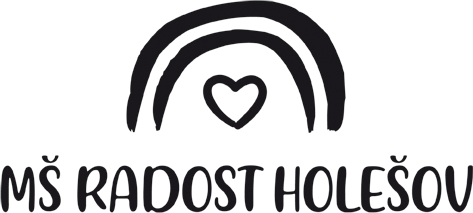 ŽÁDOST O PŘIJETÍ DÍTĚTE K PŘEDŠKOLNÍMU VZDĚLÁVÁNÍv mateřské škole, jejíž činnost vykonává Mateřská škola, Holešov, Grohova 1392, okres Kroměřížod školního roku 2022/2023ŽADATEL (DÍTĚ):ZÁKONNÝ ZÁSTUPCE ŽADATELE:SOUROZENEC, který je již v dané MŠ přijatý a bude se v MŠ vzdělávat i ve škol.roce 2022/2023:DOPLŇUJÍCÍ ÚDAJE (vyplní podle potřeby zákonný zástupce ve spolupráci s ředitelkou):Prohlašuji, že uvedené údaje jsou správné a jakoukoliv změnu v údajích nahlásím.Na výzvu je zákonný zástupce žadatele povinen doložit dokumenty:-průkaz totožnosti(§36,odst.4 zákona č.500/2004 Sb. správní řád, v platném znění)-oprávnění pobývat na území ČR (§20 zákona č.561/2004 Sb. školský zákon, v platném znění)S uvedenými údaji bude mateřská škola nakládat výhradně v souladu s „Nařízením Evropského parlamentu a Rady (EU) č. 2016/679“ ( dále jen GDPR) a  bude zpracovávat  uvedené  osobní údaje v rozsahu dle předtisku a   po dobu nezbytně nutno v souladu s docházkou dítěte v mateřské škole  Pro případ, že počet žádostí o přijetí převýší počet volných míst, stanovuje ředitelka školy tato kritéria:Každému žadateli (dítěti) budou přiděleny body za splněná kritéria.Podle počtu přidělených bodů bude stanoveno pořadí žadatelů. Žadatelé se shodným počtem přidělených bodů budou dále řazeni podle data narození (od nejstaršího po nejmladší).Do přijímacího řízení budou zařazeny jen žádosti dětí, které dovršily minimálně 2 roky do 31.8.2022.UPOZORNĚNÍ: §876 odst. 3 občanského zákoníku: Jedná – li jeden z rodičů v záležitosti dítěte sám vůči třetí osobě, která je v dobré víře, má se za to, že jedná se souhlasem druhého rodiče.Prohlašuji, že jsem se seznámil s kritérii pro přijetí dítěte a  že jsem byl (a) v souladu s ustanovením článku 13  GDPR, správcem osobních  údajů, informován (a)  o  zpracování osobních  údajů v předmětné  záležitosti, zejména o účelu a oprávnění zpracování OÚ,  kategorii příjemců OÚ,  době  uložení  OÚ, apod. Poučení blíže a podrobnosti  www.ms-radost.cz -viz  Informace pro subjekty údajů o zpracování OÚ, 
e-mail:  grohova@ms-radost.cz, tel. 573397736.Podpis zákonného zástupce žadatele:…………………………………………………………………………………………………………V Holešově, dne:							Žádost za MŠ převzal:Č.j.Registrační číslo (Reg.č.)(přidělené žadateli dle §183, zák.č.561/2004 Sb.,školský zákon v platném zněníJméno a příjmeníDatum narozeníAdresa trvalého pobytuBydliště (pokud se liší od trvalého pobytu)Jméno a příjmeníBydlištěDoručovací adresaTelefonE-mail:ID datové schránky(pokud je zřízena)Jméno a 1.rok nar.:příjmení2.rok nar.:Např. zdravotní omezení, která by mohla mít vliv na průběh vzdělávání dítěte:KRITERIA:KRITERIA:POČET BODŮ1.Poslení rok před zahájením povinné docházky do základní školy-tj. děti, které dosáhnou věku 5 let do 31.8.20221.Poslení rok před zahájením povinné docházky do základní školy-tj. děti, které dosáhnou věku 5 let do 31.8.2022102.Trvalý pobyt v příslušném školském obvodu dané MŠ u dítěte, které dosáhlo věku minimálně 3 let k 31.8.20222.Trvalý pobyt v příslušném školském obvodu dané MŠ u dítěte, které dosáhlo věku minimálně 3 let k 31.8.202253.Věk dítěte4 roky dosažené k 31.8.202273.Věk dítěte3 roky dosažené k 31.8.202263.Věk dítěte3 roky dosažené k 31.10.202233.Věk dítěte2 roky dosažené k 31.8.202204.Trvalé bydliště dítěte v Holešově4.Trvalé bydliště dítěte v Holešově55.Sourozenec,který je již v MŠ přijatý 5.Sourozenec,který je již v MŠ přijatý 1